Podaci o firmi nosiocu kartice/ Company dataPodaci o korisnicima kartica/ Card user personal dataIzjava/ StatementPRISTUPNICA ZA VISA BUSINESS ELECTRON KARTICU
VISA BUSINESS ELECTRON Issuing Application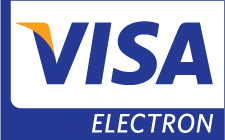 Broj računa/ Account number :  560 - _ _ _ _ _ _ _ _ _ _ _ _ _ - _ _Broj računa/ Account number :  560 - _ _ _ _ _ _ _ _ _ _ _ _ _ - _ _Broj računa/ Account number :  560 - _ _ _ _ _ _ _ _ _ _ _ _ _ - _ _Ime i prezime ovlašćenog lica/
Authorized Person Name:Ime i prezime ovlašćenog lica/
Authorized Person Name:Matični broj pravnog lica/
Company number:Matični broj pravnog lica/
Company number:E-mail:Ulica i broj/ Street and number:Ulica i broj/ Street and number:Poštanski broj/ Postcode: _ _ _ _ _Poštanski broj/ Postcode: _ _ _ _ _Mjesto/ Place:Telefon/ Telephone:Telefon/ Telephone:Mobile/ Mobile:Naziv firme na kartici/
Company name on the card: _ _ _ _ _ _ _ _ _ _ _ _ _ _ _ _ _ _ _ _ _ _ _ _ _ _  (max 26) _ _ _ _ _ _ _ _ _ _ _ _ _ _ _ _ _ _ _ _ _ _ _ _ _ _  (max 26)JMBG/ Personal ID: JMBG/ Personal ID: E-mail:E-mail:E-mail:Ime/ Name:Ime/ Name:Prezime/ Surname:Prezime/ Surname:Prezime/ Surname:Telefon/ Telephone:Telefon/ Telephone:Mobile/ Mobile:Mobile/ Mobile:Mobile/ Mobile:Ime i prezime na kartici/
Name on the card: _ _ _ _ _ _ _ _ _ _ _ _ _ _ _ _ _ _ _ _ _ _ _ _ _ _  (max 26) _ _ _ _ _ _ _ _ _ _ _ _ _ _ _ _ _ _ _ _ _ _ _ _ _ _  (max 26) _ _ _ _ _ _ _ _ _ _ _ _ _ _ _ _ _ _ _ _ _ _ _ _ _ _  (max 26) _ _ _ _ _ _ _ _ _ _ _ _ _ _ _ _ _ _ _ _ _ _ _ _ _ _  (max 26)Potpis korisnika kartice/ Signature:Potpis korisnika kartice/ Signature:Potpis korisnika kartice/ Signature:Hitna izrada kartice/ Urgent card issuance:JMBG/ Personal ID:JMBG/ Personal ID:E-mail:E-mail:E-mail:Ime/ Name:Ime/ Name:Prezime/ Surname:Prezime/ Surname:Prezime/ Surname:Telefon/ Telephone:Telefon/ Telephone:Mobile/ Mobile:Mobile/ Mobile:Mobile/ Mobile:Ime i prezime na kartici/
Name on the card: _ _ _ _ _ _ _ _ _ _ _ _ _ _ _ _ _ _ _ _ _ _ _ _ _ _  (max 26) _ _ _ _ _ _ _ _ _ _ _ _ _ _ _ _ _ _ _ _ _ _ _ _ _ _  (max 26) _ _ _ _ _ _ _ _ _ _ _ _ _ _ _ _ _ _ _ _ _ _ _ _ _ _  (max 26) _ _ _ _ _ _ _ _ _ _ _ _ _ _ _ _ _ _ _ _ _ _ _ _ _ _  (max 26)Potpis korisnika kartice/ Signature:Potpis korisnika kartice/ Signature:Potpis korisnika kartice/ Signature:Hitna izrada kartice/ Urgent card issuance:Izjavljujem pod punom materijalnom i krivičnom odgovornošću da su navedeni podaci tačni. Saglasan sam i prihvatam „Opšte uslove poslovanja“ koji su mi uručeni. Na sve što nije regulisano Opštim uslovima primjenjivaće se pozitivni zakonski propisi. / The applicant herewith confirms the correctness of the above information. By signing this application the applicant cofirms the „General Conditions of Use“ of VISA cards. Everything that is not included in the General Conditions shall be subject and construed in accordance with law.Ovim neopozivo ovlašćujem Universal Capital Bank AD Podgorica da račune kompanije zadužuje za transakcije i troškove nastale korišćenjem i izdavanjem VISA Business Electron kartice bez prethodnog obavještenja. / With this I irrevocably authorize the Universal Capital  Bank AD Podgorica to debit  company accounts for all expenses related with VISA Business Electron cards.Izjavljujem pod punom materijalnom i krivičnom odgovornošću da su navedeni podaci tačni. Saglasan sam i prihvatam „Opšte uslove poslovanja“ koji su mi uručeni. Na sve što nije regulisano Opštim uslovima primjenjivaće se pozitivni zakonski propisi. / The applicant herewith confirms the correctness of the above information. By signing this application the applicant cofirms the „General Conditions of Use“ of VISA cards. Everything that is not included in the General Conditions shall be subject and construed in accordance with law.Ovim neopozivo ovlašćujem Universal Capital Bank AD Podgorica da račune kompanije zadužuje za transakcije i troškove nastale korišćenjem i izdavanjem VISA Business Electron kartice bez prethodnog obavještenja. / With this I irrevocably authorize the Universal Capital  Bank AD Podgorica to debit  company accounts for all expenses related with VISA Business Electron cards.Izjavljujem pod punom materijalnom i krivičnom odgovornošću da su navedeni podaci tačni. Saglasan sam i prihvatam „Opšte uslove poslovanja“ koji su mi uručeni. Na sve što nije regulisano Opštim uslovima primjenjivaće se pozitivni zakonski propisi. / The applicant herewith confirms the correctness of the above information. By signing this application the applicant cofirms the „General Conditions of Use“ of VISA cards. Everything that is not included in the General Conditions shall be subject and construed in accordance with law.Ovim neopozivo ovlašćujem Universal Capital Bank AD Podgorica da račune kompanije zadužuje za transakcije i troškove nastale korišćenjem i izdavanjem VISA Business Electron kartice bez prethodnog obavještenja. / With this I irrevocably authorize the Universal Capital  Bank AD Podgorica to debit  company accounts for all expenses related with VISA Business Electron cards.Datum/ Date:M.P.____________________________________________Potpis ovlašćenog lica/
Authorized Person Signature